Using the Proofreading spreadsheetThe Proofreading spreadsheet can be used to check that your transcription matches what you intended to write.Background definitions/explanationsSome basic concepts: Signwriting is based on the idea of receptive and expressive writing, and most people use expressive writing which is written from the writer’s perspective. Writer’s perspective and not signer perspective is chosen to provide consistent directions for signs made on the body or behind the body. The writer must imagine that he or she is behind the signer.  An imaginary viewer is placed in front of the signer. The cardinal direction values are therefore writer-viewer, up-down, right-left.  There are three planes of action and orientation – floor plane (writer-viewer, right-left), front wall plane (up-down, right-left) and the sidewall plane (writer-viewer, up-down). One direction set that can be confusing is Viewer-Left (and Viewer-Right).  This does NOT mean the viewer’s left but rather from the perspective of the writer, the area to the left of the imaginary viewer which includes the viewers right arm.     Digits on the hand are usually abbreviated as TIMRP (thumb index middle ring and pinky). How to create a translation for a puddleDownload the proofreading spreadsheet from https://signtyp.uconn.edu/Transcriberinfo/transcriberinfoindex.html 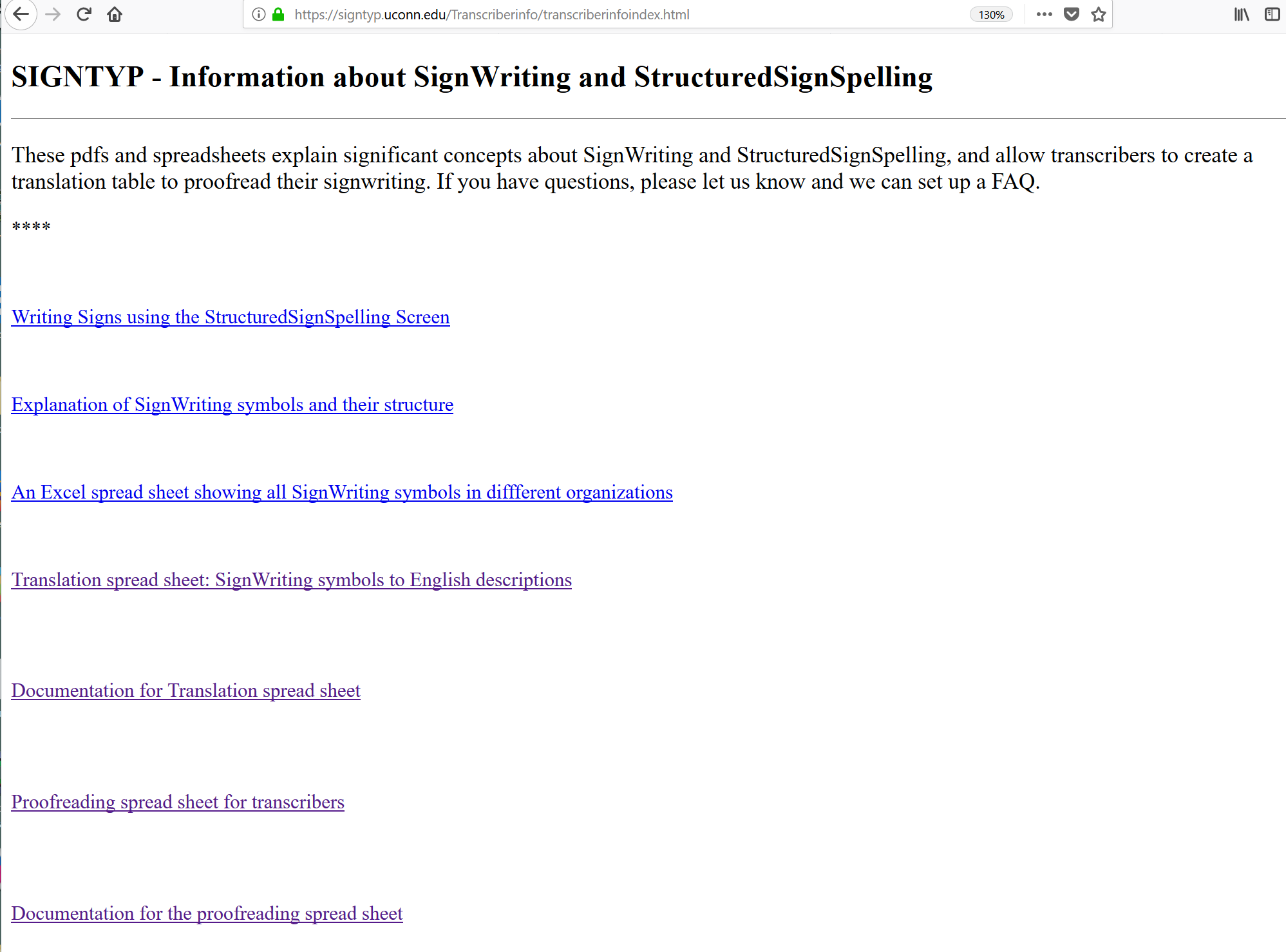 Click on  Proofreading spreadsheet for transcribers.  Open the spreadsheet.  It will look like this: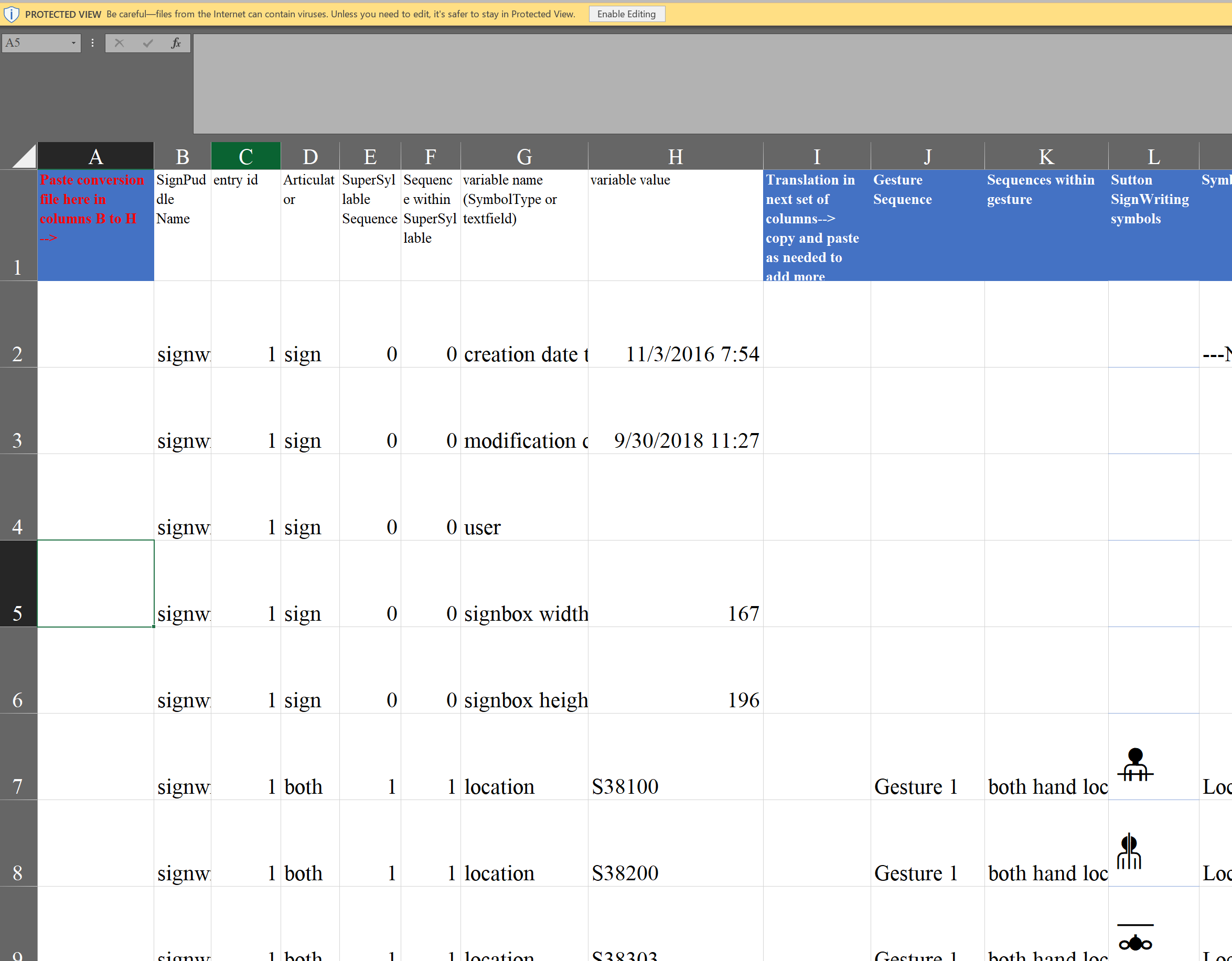 Now go to the puddle page and export the puddle you want to look at.  I selected Portugal3. Click on Export, near the left bottom: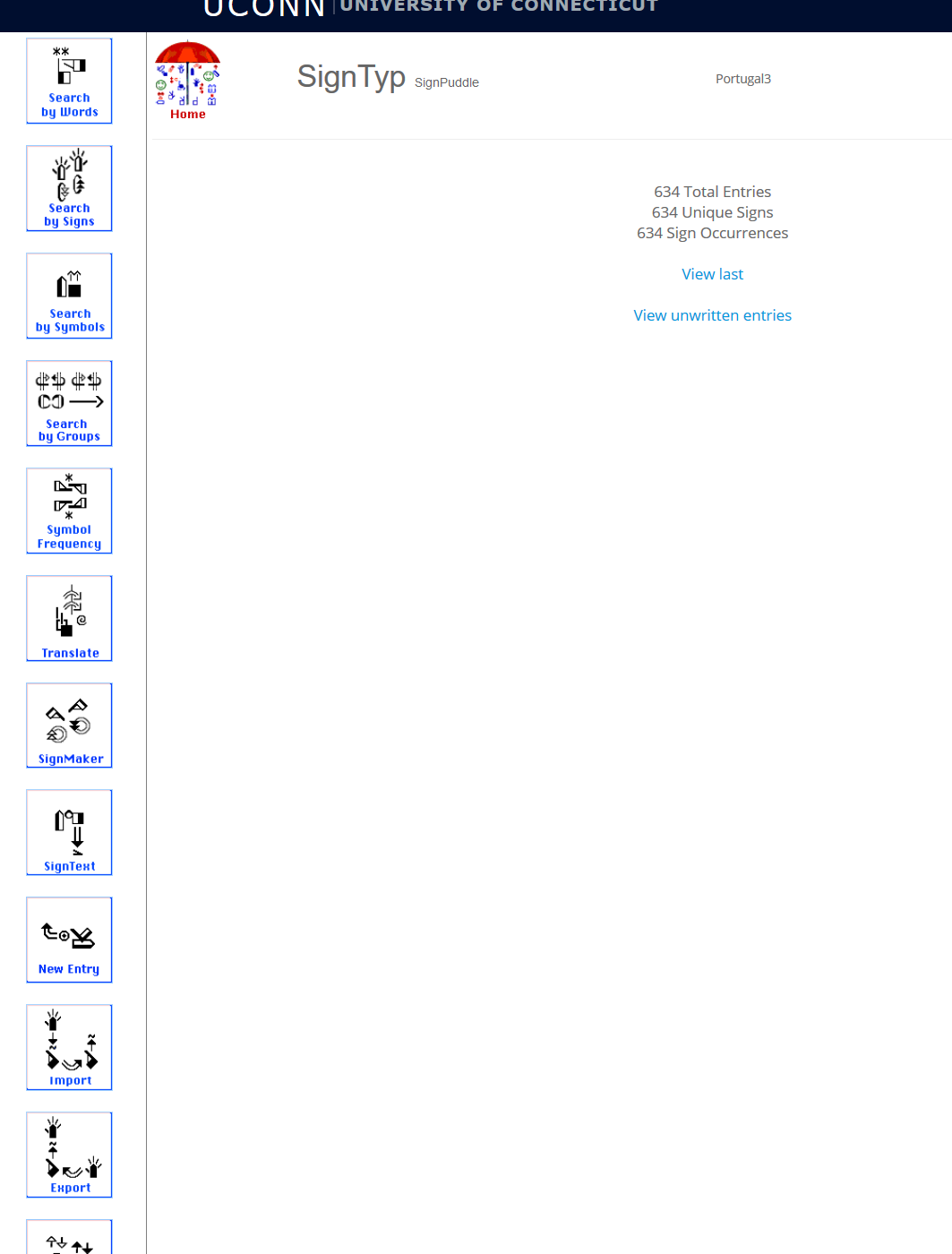 A new window opens.  Click on SignTyp Conversion 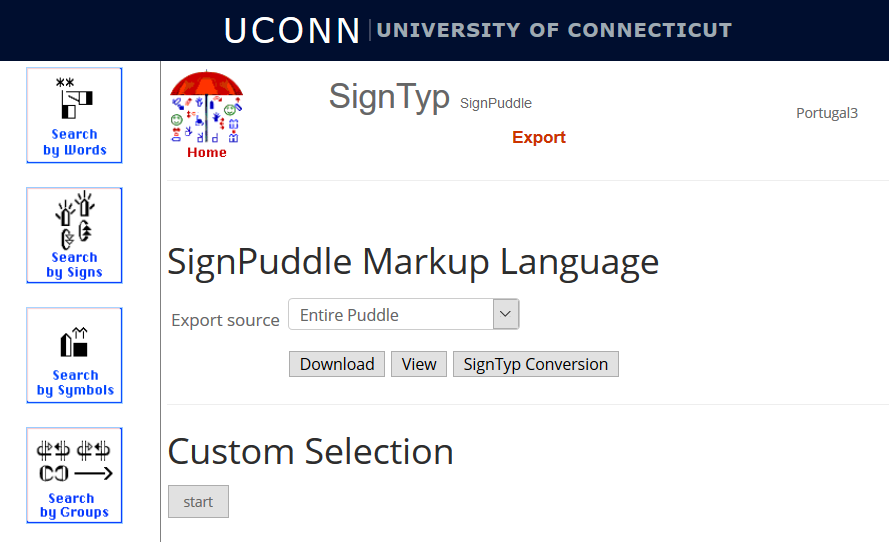 A new window opens: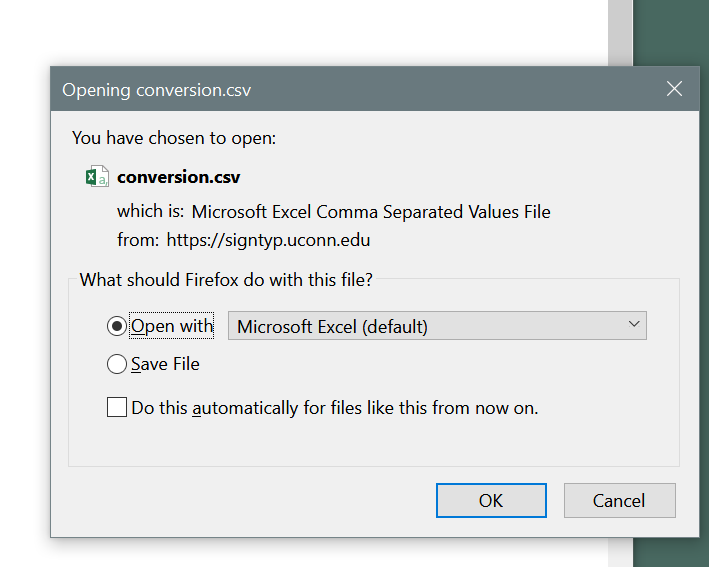 Click ok.A second spreadsheet opens called conversion.csv.  It will be similar to this: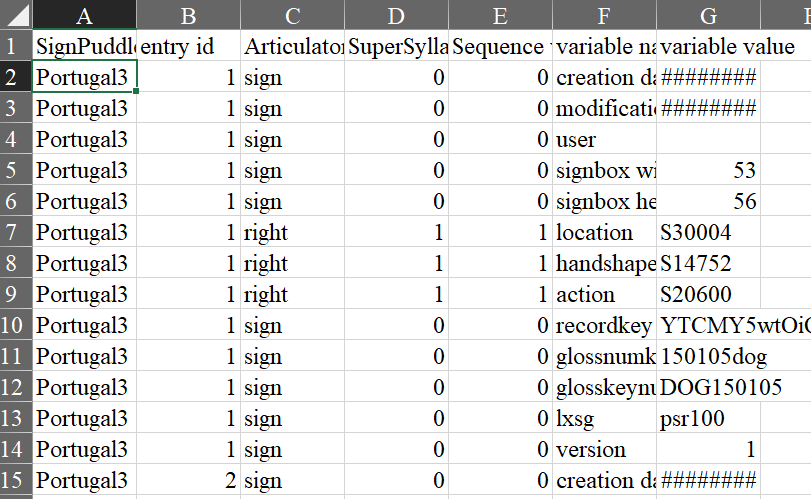 The number of columns will always be the same but the number of rows depends on the number of signs and symbols transcribed in the selected puddle.Select the entire columns A-G  (Shift-click), copy them (Ctrl-C) and then paste them into the translateforproofreading spreadsheet in columns B-H (click on column B, Ctrl-V).If you want to proofread the entire file you will need to copy and paste the formulas in translation columns J to M into the rows you want translated.  However, the first 70 or so rows are copied for you, so you can look at the first few signs without doing this.How the translation worksIn this example, the first sign is DOG. DOG has a flat unspread right hand with thumb tucked in. The hand is oriented so that the fingers point left, and the palm faces down.   The hand strikes the chin two times. Do our symbol translations  agree with this information?There are 12 records or rows for this sign, which include information about the glosskey, the language, the sign version and other background or meta-information about the sign.  The rows we are interested in are those  that translate the SignWriting Symbols into text.  In this example, this is rows 7 to 9. The columns of special interest are columns J to M: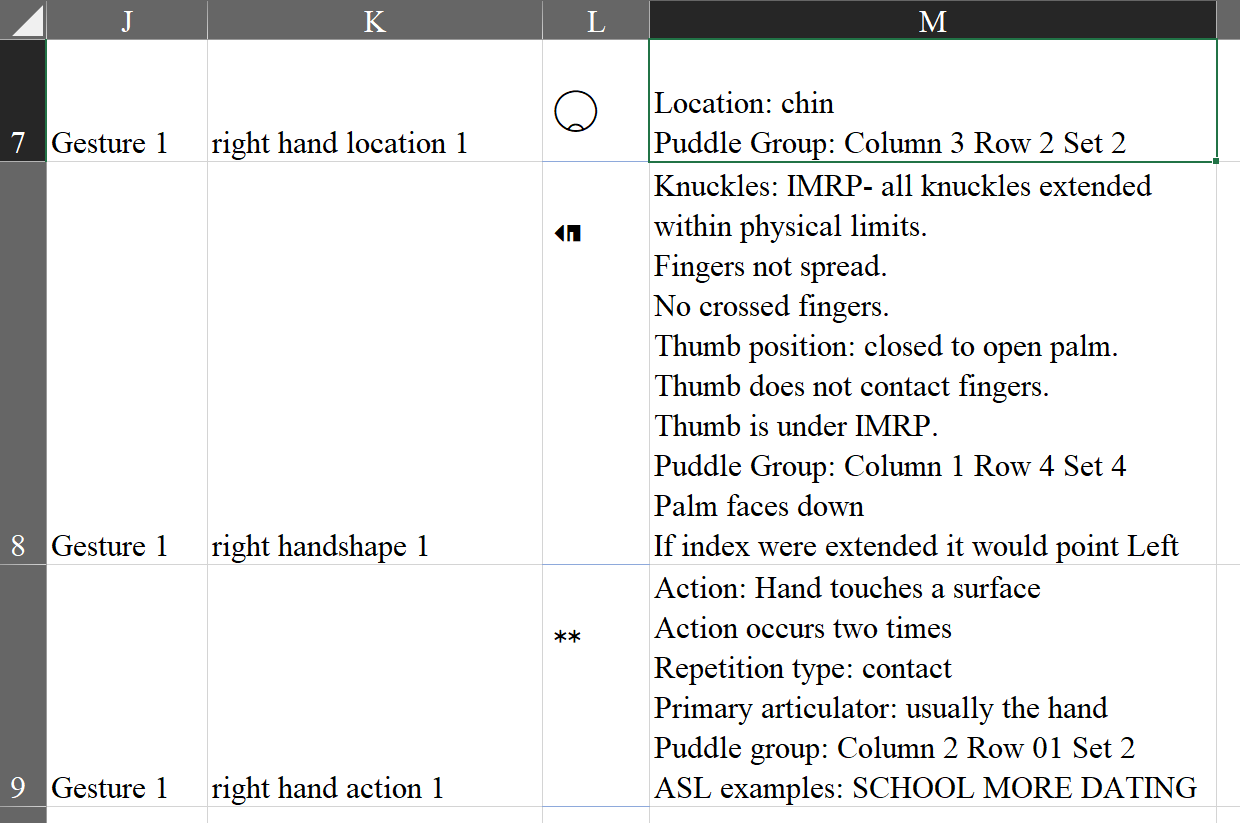 Column J tells us which gesture this symbol applies to.  A sign may have one or more gestures – simple signs, like DOG, have one gesture, compound signs will have two or more gestures.  Column K tells us which hand is involved, whether it is a location, handshape or action, and the sequence if there are several occurrences of a parameter.   In DOG, each parameter (location of right hand, right handshape, action of right hand) has only one occurrence.Column L is a reminder of what the symbol looks like in the puddle.  This column will display blanks if you don’t have the correct fonts installed.   You can still use this spreadsheet, but it will be harder to understand. To see the signwriting symbols on the spreadsheet, install the Signwriting fonts on your computer, using this link:https://slevinski.github.io/SuttonSignWriting/components/fonts.htmlColumn M is the most important column.  It provides a translation of what the symbol means.  It also tells you where the symbol is found in the SignPuddle SignMaker screen.Compare the translation in column M with  the simple description of DOG from above:Although the computer generated description is less compact and perhaps a little harder to understand, the information is the same as our description. By using the information in these columns, you can verify that what you transcribed was correct.Rachel ChannonOctober 23, 2018Gesture numberParameter sequenceComputer generated symbol description (column M)sign description in ordinary EnglishGesture 1right hand location 1Location: chin
Puddle Group: Column 3 Row 2 Set 2strikes the chin two times.  Gesture 1right handshape 1Knuckles: IMRP- all knuckles extended within physical limits.
Fingers not spread.
No crossed fingers.
Thumb position: closed to open palm.
Thumb does not contact fingers.
Thumb is under IMRP.
Puddle Group: Column 1 Row 4 Set 4DOG has a flat unspread hand with thumb tucked in Palm faces down
If index were extended it would point LeftThe hand is oriented so that the palm faces down, and fingers point left.Gesture 1right hand action 1Action: Hand touches a surface 
Action occurs two times 
Repetition type: contact 
Primary articulator: usually the hand 
Puddle group: Column 2 Row 01 Set 2 
ASL examples: SCHOOL MORE DATINGstrikes the chin two times  